หลักสูตร ความสอบกลับได้ของการวัด – Q010  (Online)1. หลักการและเหตุผล  ในสภาวะการแข่งขันกันทางการค้า ผลการวัดจากห้องปฏิบัติการเป็นสิ่งจำเป็นอย่างมาก เพื่อใช้เป็นข้อมูลในการตัดสินใจ ทั้งในกระบวนการผลิต และการค้า ดังนั้นห้องปฏิบัติการต้องทำให้ผลการวิเคราะห์ทดสอบ มีความน่าเชื่อถือ และเป็นที่ยอมรับในระดับสากล สามารถเปรียบเทียบผลกับหน่วยงานอื่นได้ ซึ่งผู้ปฏิบัติงานทางห้องปฏิบัติการต้องมีความรู้ความเข้าใจหลักการควบคุมคุณภาพห้องปฏิบัติการตามมาตรฐานสากล ซึ่งความสอบกลับได้ของการวัด เป็นหัวข้อหนึ่งที่สำคัญในการที่จะพัฒนาห้องปฏิบัติการมุ่งสู่มาตรฐาน ISO/IEC 170252. วัตถุประสงค์เพื่อเสริมสร้างความรู้ ความเข้าใจเกี่ยวกับความสอบกลับได้ของการวัด 3. คุณสมบัติผู้เข้ารับการฝึกอบรมนักวิทยาศาสตร์ เจ้าหน้าที่ห้องปฏิบัติการ และผู้ที่เกี่ยวข้องในห้องปฏิบัติการทั้งภาครัฐและเอกชนควรมีคุณวุฒิอย่างน้อยปริญญาตรี หรือมีประสบการณ์การทำงานไม่น้อยกว่า 3 ปี4. วิทยากรข้าราชการกรมวิทยาศาสตร์บริการ และผู้เชี่ยวชาญจากหน่วยอื่น5. หัวข้อหลักสูตร ข้อกำหนดเกี่ยวกับความสอบกลับได้ของการวัดตามมาตรฐาน ISO/IEC 17025	1.0 ชม.หน่วยวัด SI								0.5 ชม.หลักฐานที่แสดงความสอบกลับได้ของการวัด					3.0 ชม.การแปลผลใบรับรองของวัสดุอ้างอิง/วัสดุอ้างอิงรับรอง (แบบฝึกหัด)		1.0 ชม.ตอบซักถาม								0.5 ซม.6.  วิธีการฝึกอบรม		บรรยายภาคทฤษฎี   	4.5  ชั่วโมง  				ฝึกปฏิบัติ			1.5 ชั่วโมงโดยอบรมผ่านเครือข่ายอินเตอร์เน็ต (Online)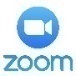 (โปรแกรม ZOOM)7.  ระยะเวลาการฝึกอบรม		1 วัน	8.  สถานที่ฝึกอบรม		อบรมผ่านเครือข่ายอินเตอร์เน็ต (Online)				โทร. 02-201-7453, 02-201-7460 9. ค่าใช้จ่าย  			ค่าลงทะเบียน 800 บาท/คน	10. การรับรองการฝึกอบรม 	- ผู้เข้ารับการฝึกอบรมไม่น้อยกว่า 75% ของเวลาเรียนตลอดหลักสูตร - ผู้เข้ารับการฝึกอบรมจะต้องทำแบบสอบถาม และแบบประเมินทั้ง Pre – Post test   ถึงจะได้รับประกาศนียบัตรจากกรมวิทยาศาสตร์บริการ  กำหนดการฝึกอบรม หลักสูตร ความสอบกลับได้ของการวัด  (Online)โดยอบรมผ่านเครือข่ายอินเตอร์เน็ตวันที่ 1หมายเหตุ : พักรับประทานอาหารว่าง 10.30 น. และ 14.30 น.การเตรียมเข้ารับการฝึกอบรมผู้จัดฝึกอบรมจะส่ง link และ meeting ID ให้กับผู้เข้าอบรมทาง Emailการอบรมให้ผู้เข้าอบรมใช้ Computer / Notebook 1 เครื่อง / 1 ท่าน เท่านั้น เพื่อผู้จัดฝึกอบรมจะสามารถเช็คชื่อท่าน และจัดกลุ่มกิจกรรมได้การลงทะเบียน (เช็คชื่อ) ผู้จัดฝึกอบรมจะเช็คชื่อออนไลน์หลังจากเข้าห้องอบรม ดังนั้นท่าน                     จะต้องเข้าอบรมตามกำหนดการที่แจ้งเบื้องต้น  มิเช่นนั้นชั่วโมงการเข้าอบรมอาจจะไม่ครบ 75% 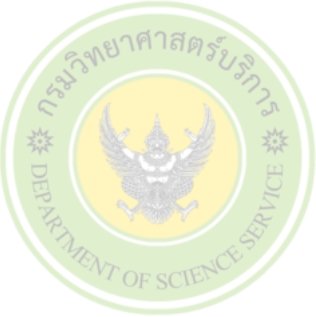 หมายเหตุ  ผู้เข้าอบรมทุกท่านจะต้อง เปิดกล้อง ไว้ตลอดเวลาของการฝึกอบรม ทั้งนี้ทางสำนักฯ จะมีการสุ่มเช็คการเข้าอบรมของผู้เข้าอบรมเป็นระยะข้อปฏิบัติในการเข้าร่วมการฝึกอบรม4.1  คลิ๊กที่รูป “หูฟัง” (Join Audio) แล้วเลือก Device Audio หรือ Computer Audio เพื่อเปิด                      การใช้เสียง มิเช่นนั้นท่านจะไม่ได้ยินเสียง4.2  เปลี่ยนชื่อของท่าน โดยใส่ลำดับที่ ตามด้วยชื่อ-นาสกุล (ภาษาไทย) แล้วตามด้วยชื่อย่อบริษัท (ภาษาอังกฤษ) หากไม่มีให้ใช้เป็นภาษาไทย4.3  ผู้เข้าฝึกอบรมทุกท่าน กรุณาตรวจสอบความถูกต้องของรายชื่อตามใบรายชื่อที่อยู่ใน                   เล่มเอกสารการฝึกอบรมออนไลน์ ที่ทางสำนักฯ จะส่งเข้าอีเมลผู้เข้าฝึกอบรม                           (ก่อนการฝึกอบรม) เพื่อนำรายชื่อไปออกประกาศนียบัตรหลังจากจบการฝึกอบรมวิธีทำ participant เอาเมาส์ชี้ที่ชื่อตัวเอง จะปรากฏตัวเลือก mute/unmute และ more เลือก more แล้วเลือก rename แล้วเปลี่ยนชื่อโดยใส่ลำดับที่ ตามด้วยชื่อ - นามสกุล (ภาษาไทย) แล้วตามด้วยชื่อย่อบริษัท (ภาษาอังกฤษ) ที่ท่านลงทะเบียนกรณีผู้เข้าฝึกอบรมสำหรับวิทยากร จะใช้คำว่า  DSS1 ชื่อ-นามสกุล (ภาษาไทย) , DSS2 ชื่อ-นามสกุล (ภาษาไทย)เรียงไปตามลำดับกรณีวิทยากร4.3  ขณะฟังบรรยาย โปรดปิดไมโครโฟน เพื่อป้องกันเสียงรบกวนผู้เข้าอบรมท่านอื่นในการติดต่อ / การถามคำถามวิทยากรขณะบรรยาย ให้ใช้ฟังก์ชั่นการยกมือ (raise hand) เพื่อขออนุญาตวิทยากร4.4  สามารถใช้ช่องทางการแชทกลุ่ม ZOOM        เพื่อติดต่อกับวิทยากร / เจ้าหน้าที่จัดการดูแล               การอบรมได้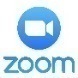 เวลาหัวข้อ08.30 – 09.00 น.ลงทะเบียน 09.00 – 10.00 น.ข้อกำหนดเกี่ยวกับความสอบกลับได้ของการวัดตามมาตรฐาน ISO/IEC 1702510.00 – 10.30 น.หน่วยวัด SI10.30 – 12.00 น.หลักฐานที่แสดงความสอบกลับได้ของการวัด12.00 – 13.00 น.พักรับประทานอาหารกลางวัน13.00 – 14.30 น.หลักฐานที่แสดงความสอบกลับได้ของการวัด (ต่อ)14.30 – 15.30 น.การแปลผลใบรับรองของวัสดุอ้างอิง/วัสดุอ้างอิงรับรอง (แบบฝึกหัด)15.30 – 16.00 น.ตอบข้อซักถาม